半挂车常见基本问题及原因分析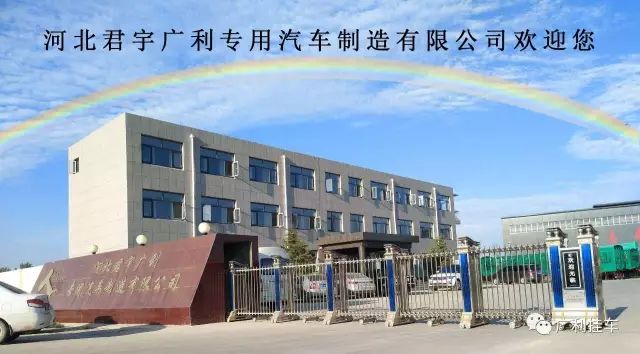 ①.主车无气供给半挂车。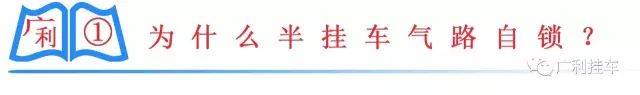 ②.主车两气路同时供气。③.主车两供气路反装。④.双排气室芯通气。①.主车气量是否够行车。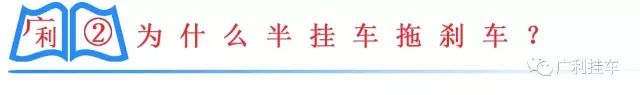 ②.主车刹车管漏气。③.双排气室气芯渗漏。④.车手刹挚漏气。⑤.泵弹簧已断不复位。⑥.总阀进气口网阻塞、总阀气量不够。①.车皮脱落。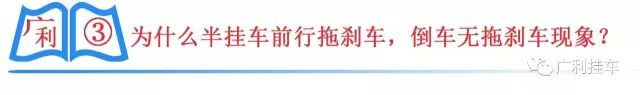 ②.复位弹簧拉长无弹性。③.凸轮轴铜套磨损。④.制动蹄回位簧断裂。①.分泵刹车皮碗穿孔。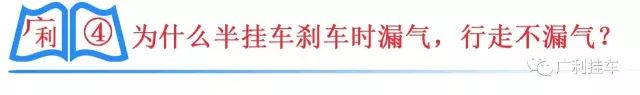 ②.刹车气管漏气①.总阀修理包磨损。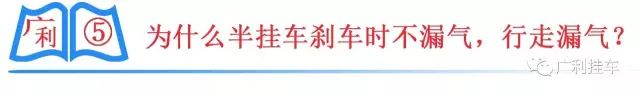 ②.双拍后皮碗漏气。③.行车气管漏气。①.轴距是否标准。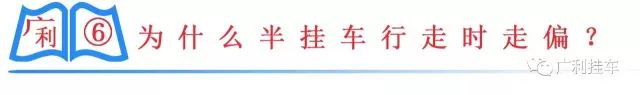 ②.连杆胶是否完好。③.连杆是否调整准确。④.牵引销与簧支架焊接位置是否对称正确。①.钢圈是否变形。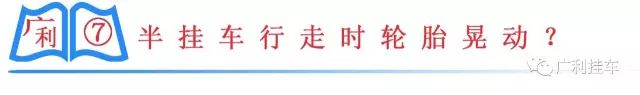 ②.轮胎压力是否正常。③.轮胎紧固螺丝是否松动或缺少。④.车轴轴承是否磨损。①.检查刹车皮的磨损程度。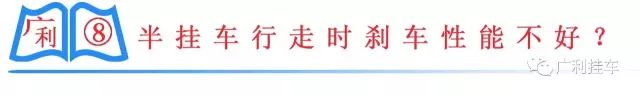 ②.检查车轴油封是否漏油。③.检查刹车鼓的磨损程度。④.检查凸轮轴的磨损程度。①.检查牵引销是否磨损。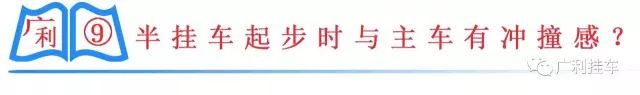 ②.检查牵引鞍座是否磨损。③.检查牵引鞍座的螺钉是否紧配。①.半挂车大梁是否变形。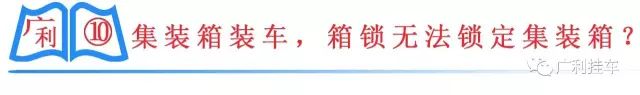 ②.锁顶是否绣死。③.锁顶销高度是否标准。①.灯泡是否损坏。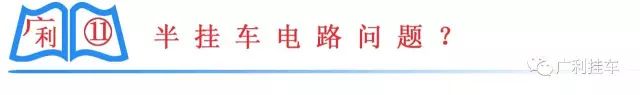 ②.有无地线。③.主车到半挂车的七芯电源接头是否连接好。①.传动杆是否连接好。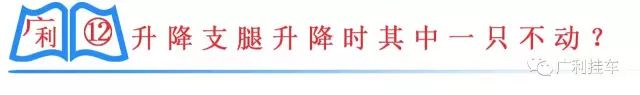 ②.大、小伞齿轮是否配合紧密。③.大、小伞齿轮轴销是否存在。①.主齿轮箱齿轮是否配合紧密。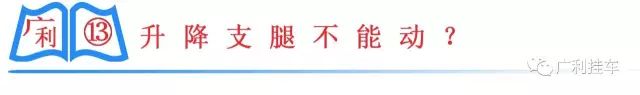 ②.传动杆螺丝是否卡好。③.升降支腿主丝杆是否损坏。④.轴承烧结。①.润滑油不够。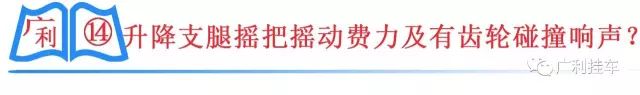 ②.升降支腿直丝杆有磨损。③.平轴承损坏。④.内外方管变形。⑤.伞齿轮磨损。①.轴承发热退火。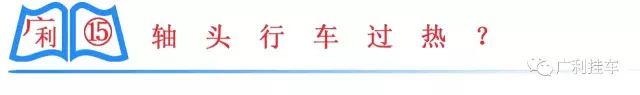 ②.轴头螺母过紧。③.轴头或车轴磨损。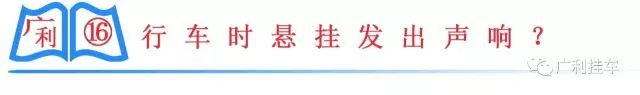 钢板弹簧断裂。②.骑马螺栓松动。③.钢板弹簧中心螺栓断裂，钢板弹簧易位。④.前中后簧支架或平衡梁与钢板弹簧接合位需加润滑油。⑤.平衡轴及平衡梁铜套磨损。⑥.拉力胶损坏。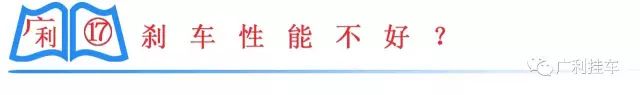 ①.调整臂损坏。②.刹车皮磨损变薄。③.气管有杂质及水分大。④.油封漏油。⑤.刹车鼓磨损，内径变大。